Dissociation of Water	One of the most important properties of water is its ability to act as both an acid and a base.	In the presence of an acid, water acts as a base, whereas in the presence of a base water acts as an acid.	When water is pure, one molecule can donate a proton to another in a reaction in which water acts as both an acid and a base in the same reaction.Example: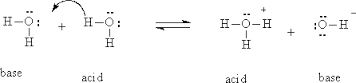 	Called the dissociation of water, this reaction is characterized by the equilibrium equation:	Kw = [H3O+] [OH-]	Kw = ion product constant of water.	Dissociation of water:2H2O         H3O+ (aq) + OH- (aq)	The concentration of water is omitted from the equilibrium constant expression because water is a pure liquid.	There are 2 important parts to the dissociation of water:The forward and reverse reactions are rapid, H2O, H3O+ ions and OH- ions continually convert as protons transfer quickly from one species to another.The positions of the equilibrium lies far to the left:		At any given instant, only a fraction of the water molecules are dissociated int H3O+ and OH- ions.  Most of the H2O molecules are not dissociated.